CVC MissionTo serve the professional interests of chapter members by enhancing expertise through project management education and training, supporting PMI certifications, and promoting association with other project management professionals.To serve the professional interests of chapter members by enhancing expertise through project management education and training, supporting PMI certifications, and promoting association with other project management professionals.To serve the professional interests of chapter members by enhancing expertise through project management education and training, supporting PMI certifications, and promoting association with other project management professionals.To serve the professional interests of chapter members by enhancing expertise through project management education and training, supporting PMI certifications, and promoting association with other project management professionals.To serve the professional interests of chapter members by enhancing expertise through project management education and training, supporting PMI certifications, and promoting association with other project management professionals.To serve the professional interests of chapter members by enhancing expertise through project management education and training, supporting PMI certifications, and promoting association with other project management professionals.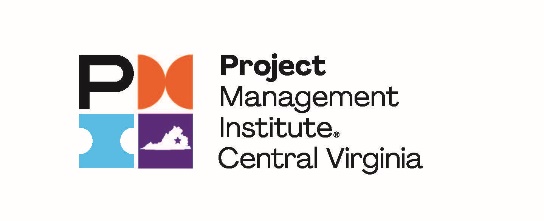 PMI Central Virginia Chapter - Board of Directors MeetingPMI Central Virginia Chapter - Board of Directors MeetingPMI Central Virginia Chapter - Board of Directors MeetingPMI Central Virginia Chapter - Board of Directors MeetingPMI Central Virginia Chapter - Board of Directors MeetingPMI Central Virginia Chapter - Board of Directors MeetingPMI Central Virginia Chapter - Board of Directors MeetingPMI Central Virginia Chapter - Board of Directors MeetingPMI Central Virginia Chapter - Board of Directors MeetingWednesday, January 6, 2021 6pmWednesday, January 6, 2021 6pmWednesday, January 6, 2021 6pmWednesday, January 6, 2021 6pmWednesday, January 6, 2021 6pmWednesday, January 6, 2021 6pmWednesday, January 6, 2021 6pmWednesday, January 6, 2021 6pmWednesday, January 6, 2021 6pmVirtual MeetingNo minimumVirtual MeetingNo minimumVirtual MeetingNo minimumVirtual MeetingNo minimumVirtual MeetingNo minimumhttps://zoom.us/j/916647903 Meeting ID: 916 647 903 mobile +19292056099,,916647903# US (New York)https://zoom.us/j/916647903 Meeting ID: 916 647 903 mobile +19292056099,,916647903# US (New York)https://zoom.us/j/916647903 Meeting ID: 916 647 903 mobile +19292056099,,916647903# US (New York)https://zoom.us/j/916647903 Meeting ID: 916 647 903 mobile +19292056099,,916647903# US (New York)Attendees & Quorum StatusAttendees & Quorum StatusAttendees & Quorum StatusAttendees & Quorum StatusAttendees & Quorum StatusAttendees & Quorum StatusAttendees & Quorum StatusAttendees & Quorum StatusAttendees & Quorum StatusExecutive Board MembersExecutive Board MembersExecutive Board MembersExecutive Board MembersExecutive Board MembersExecutive Board MembersExecutive Board MembersExecutive Board MembersExecutive Board MembersPresidentPresidentRon Younger, PMPExecutive VP Executive VP Suresh Raju, PMP, PgMP, RMP, ACPSuresh Raju, PMP, PgMP, RMP, ACPVP CommunicationVP CommunicationJonette MeadeVP EducationVP EducationGilbert Fernandez, PMPGilbert Fernandez, PMPVP OperationsVP OperationsOpenVP FinanceVP FinanceJoyce Glady, PMPJoyce Glady, PMPSpeakersSpeakersKerrie Arkwell, PMP Past President Past PresidentKelly Evans, PMPKelly Evans, PMPCharlottesvilleCharlottesvilleSusan Thomas, PMPPMIEF CoordinatorPMIEF CoordinatorBrett Sheffield, PMPBrett Sheffield, PMPRegistration  OperationsRegistration  OperationsBob Ramos, PMPSecretarySecretarySuresh Raju, PMP, PgMP, RMP, ACPSuresh Raju, PMP, PgMP, RMP, ACPEvent PlanningEvent PlanningOpenInterim - Jonette MeadeFinancial OversightFinancial OversightOpenOpenFLiPMFLiPMJennifer Romero-Greene, PMP, PMI-ACP, SAFeToastmastersToastmastersOpen Pending Boar Approal Andrey Karpov, BSBA, CSM, CSPO, SDPOpen Pending Boar Approal Andrey Karpov, BSBA, CSM, CSPO, SDPMembershipMembershipJason Plotkin, PMPVolunteerismVolunteerismAbhishek Thakar, PMP, SAFe, LSSMPPAbhishek Thakar, PMP, SAFe, LSSMPPMilitary LiaisonMilitary LiaisonOpen Interim Danielle Dodge, PMPSocial MediaSocial MediaOpenInterim Danielle Dodge, PMP OpenInterim Danielle Dodge, PMP FredericksburgFredericksburgGreg ChambersDirector of TechnologyDirector of TechnologyOpenOpenNewsletterNewsletterLavanya ParthasarathyDirector of Strategy & Data  AnalyticsDirector of Strategy & Data  AnalyticsDanielle Dodge, PMPDanielle Dodge, PMPSponsorshipSponsorshipDave Enoch, PMPAlso PresentAlso PresentAlso PresentAlso PresentAlso PresentAlso PresentAlso PresentAlso PresentAlso PresentMonique Tinsley, Marie-Eve Presseau (CPS), Dominic Desjardins (CPS)Monique Tinsley, Marie-Eve Presseau (CPS), Dominic Desjardins (CPS)Monique Tinsley, Marie-Eve Presseau (CPS), Dominic Desjardins (CPS)Monique Tinsley, Marie-Eve Presseau (CPS), Dominic Desjardins (CPS)Monique Tinsley, Marie-Eve Presseau (CPS), Dominic Desjardins (CPS)Monique Tinsley, Marie-Eve Presseau (CPS), Dominic Desjardins (CPS)Monique Tinsley, Marie-Eve Presseau (CPS), Dominic Desjardins (CPS)Monique Tinsley, Marie-Eve Presseau (CPS), Dominic Desjardins (CPS)Monique Tinsley, Marie-Eve Presseau (CPS), Dominic Desjardins (CPS)		A= Attended; P= On-Phone		A= Attended; P= On-Phone		A= Attended; P= On-Phone		A= Attended; P= On-Phone		A= Attended; P= On-Phone		A= Attended; P= On-Phone		A= Attended; P= On-Phone		A= Attended; P= On-Phone		A= Attended; P= On-PhoneAgendaAgendaAgendaAgendaCore ServiceAgenda ItemPersonDiscussion/MotionPre-meeting & Open Meeting – Ron/EdPre-meeting & Open Meeting – Ron/EdPre-meeting & Open Meeting – Ron/EdPre-meeting & Open Meeting – Ron/EdReview & Approve AgendaReview & Approve Prior BoD Meeting MinutesStrategy ApprovaldGeneral Agenda / Core ServicesdGeneral Agenda / Core ServicesdGeneral Agenda / Core ServicesdGeneral Agenda / Core ServicesVolunteer Dinner Meeting Review and DiscussionBudget Review and Updates (try to finalize)CORE SERVICES ITEMSCORE SERVICES ITEMSCORE SERVICES ITEMSCORE SERVICES ITEMSAll Virtual: 10 Richmond Chapter Meetings
10 Innovation Professional Group meetings
8 Toastmasters

VP Ops: Investigate adding virtual option to face to face meetings Virtual MeetingGil  for events / VP Ops for Technology20 Virtual Networking Pre-MeetingNetworking MeetingGil / Dir Event PlanningPlan and host multi-chapter/regional initiativesNeed dates for these two events.  Need owners, ideas and then a planRon / Dir Event PlanningNeed dates for these two events.  Need owners, ideas and then a planPlan and host social good event/projectNeed dates for these two events.  Need owners, ideas and then a planRon / Dir Event PlanningNeed dates for these two events.  Need owners, ideas and then a planProfessional Development Day/Week Fall 2021Need dates for this event.  Need owners, ideas and then a plan.  Shall we go with CPS again.GilNeed dates for this event.  Need owners, ideas and then a plan.  Shall we go with CPS again.Partner with Agile Training Partner (ATP) for Agile Training PMI Certification prep courseWhich ATP shall we use.  Let's put some dates on the calendar and work toward them.GilWhich ATP shall we use.  Let's put some dates on the calendar and work toward them.2 Technical Project Management (MS Project Or PM Tool)
2 Agile training (Scrum, DADM)Which ATP shall we use.  Let's put some dates on the calendar and work toward them.GilWhich ATP shall we use.  Let's put some dates on the calendar and work toward them.VP Comms: Enhance newsletters based on data and have these letters automated to members and returning members

VP Ops: Website with Contact Details, Roles & Responsibilities, Monthly Board Meeting Minutes, Newsletters and Calendar of EventsNew Member letters have been created and sent.  Lavanya / Jonettee for newsletter and VP Ops for WebsiteCreate material and track monthly metrics.VP Comms:  Send letters to new members and new credential holders and recognize them during meetings, as well as on all of our social meeting platforms, in the newslettersCreate letters and communications for  expiring members and newly certfied members (Danielle)

Host Volunteer Meetng and Exec board to confirm volunteer of the year

Identify and celebrate quarterly volunteerMEMBER COMMUNICATIONCreate material and track monthly metrics.VP Comms: Enhance Website with Contact Details, Roles & Responsibilities, Monthly Board Meeting Minutes, Newsletters and Calendar of EventsConfirm events are added. Track registration metricsMEMBER COMMUNICATIONConfirm events are added. Track registration metricsVP Comms: Target Charlottesvile market 


VP Ops - Create a Slack channel or other non-email optionShare details for Charlottesville (Danielle) Show and tell Zoho Streams featureDanielle / Jason / Jonettefinalize plan for targeting marketing to members and non members (e.g. via zip code, via volunteer interest)  Capture metrics to share with the board monthlyVP Comms: Review and update Social Media strategy.



VP Ops - Videos of past events, Newsletters; ArticlesNeed to create content by mid JanuaryRon / Jonette / Content CreatorsNeed owners and volunteers to create content, drive traffic to website using SEO and content - track content and KPIs VP Ops: Newsletters; Articles

VP Comms: Podcast, blog/forumNeed to create content by mid JanuaryRon / JasonNeed owners and volunteers to create content, drive traffic to website using SEO and content - track content and KPIs Check with Jason - Dir of MembershipNeed membership outreach plan.  Confirm plan for New Member Orientation (prior to virtual meetings instead of during)Jason / JonetteConfirm we have this and it is updated (add new branded items to welcome page (need owner(s). Track out reach monthlyContinue Job board with CPS Mediawho will we Communciate with - at least one employer/recruiter per month to get them engaged with CPS for job postingsCPS / Dave EnochsSteve Glissman on point to add open positions (already started. Will also post via social media, Abhi to track metrics (e.g. out reach, etc.)Add multi-pronged marketing strategy to capture networking event needs from membershipNeed dates for bi monthly Zoom meeting with servan leaders hosting breakout room by area (e.g. marketing, memberhip, outreach)Jason and JonetteThis is covered via meetings unless doing an event outside a monthly meeting *e.g. VMFA tour.create calendar for our Social Media platforms and track metricsneed an owner, identity what kpi's we need and start for February.Danielle and D.SMneed an owner, identity what kpi's we need and start for February.Add multi-pronged marketing strategy to capture future event needs from membershipneed an owner, a plan, datesGil / Who OwnsSurveysneed an owner, a plan, datesProvide a repository of frequently asked questionsNeed an owner, a start date, theme.  Blog Format?Jonette / Content CreatorNeed an owner, a start date, theme.  Blog Format?VP Area ItemsVP Area ItemsVP Area ItemsVP Area ItemsFinanceJoyceCommunicationsJonetteEducationGilOperationsRonExecutive VPSureshPresidentRonAction ItemsAction ItemsAction ItemsAction ItemsNew Action ItemsSureshOld Action ItemsSureshAdjournmentKellyJonette/EdCurrent Action ItemsCurrent Action ItemsCurrent Action ItemsAction ItemResponsibleDue DateOlder Action ItemsOlder Action ItemsOlder Action ItemsAction ItemResponsibleDue DateWork on transitioning to a new bank
12/02/20: Opened a new account at BB&TEd / Joyce12/31/20DecisionsNew Volunteers (complete before Board meeting)New Volunteers (complete before Board meeting)New Volunteers (complete before Board meeting)Vice PresidentCommitteeNew Volunteer NamesOperationsMembership, SponsorshipDanielle DodgeEducationSurveyVolunteer Needs (complete before Board meeting)Volunteer Needs (complete before Board meeting)Volunteer Needs (complete before Board meeting)Volunteer Needs (complete before Board meeting)Vice PresidentCommitteeVolunteer RoleVRMS ID